                                                                                                                              6.18.1-01/1904-23 от 19.04.2019.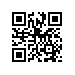 Об утверждении локальных нормативных актов, регулирующих планирование и учет объема учебной работы научно-педагогических работников Национального исследовательского университета «Высшая школа экономики» на 2019/2020 учебный годПРИКАЗЫВАЮ:Утвердить:1.1. Правила планирования и учета объема учебной  работы в Национальном исследовательском университете «Высшая школа экономики» на 2019/2020 учебный год (приложение 1) (далее – Правила планирования);1.2. Нормативы для расчета учебной нагрузки научно-педагогических работников Национального исследовательского университета «Высшая школа экономики» на 2019/2020 учебный год (приложение 2) (далее – Нормативы для расчета учебной нагрузки);1.3. Регламент подтверждения выполнения учебной работы научными работниками НИУ ВШЭ на 2019/2020 учебный год (приложение 3);1.4. Нормативы для расчета дополнительной учебной работы, выполняемой научными работниками, не являющимися одновременно работниками профессорско-преподавательского состава Национального исследовательского университета «Высшая школа экономики», на 2019/2020 учебный год (приложение 4).Директорам филиалов, деканам факультетов, руководителям структурных подразделений, принимающих участие в реализации образовательных программ высшего образования, и директору Лицея НИУ ВШЭ (в рамках факультетских дней) в срок до 30.05.2019 организовать планирование учебной работы на 2019/2020 учебный год в соответствии с Правилами планирования и Нормативами для расчета учебной нагрузки.Контроль исполнения настоящего приказа возложить на проректора Рощина С.Ю. Ректор					                               	          	Я.И. Кузьминов